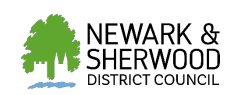 Monthly housing performance report – March 2024Category 1 – Safe HomesCategory 2 – Service QualityCategory 3 – FeedbackCategory 4 – InvolvementRepairs – percentage completed within timescale88.5%Repairs – satisfaction rate90%Gas – percentage of homes with a valid gas safety certificate99.65%Gas – satisfaction rate96%Electric – percentage of domestic properties with an EICR certificate within five years99.26%Electric – satisfaction rateN/AEmpty homes – average relet time in days31.79Empty homes – satisfaction rate79%Rent – current arrears1.47%Rent – satisfaction in value for money (annual figure)92%Complaints – number of stage 1 (year to date)208Complaints – number of stage 2 (year to date)18Complaints – satisfaction rate for handling (year to date)55%Complaints – satisfaction rate overall (year to date)58%Number of new involved tenants13Number of activities31Number of tenants that attended activities74